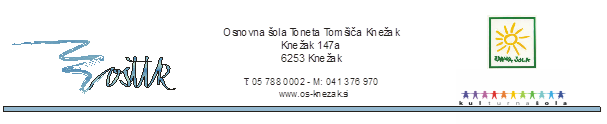 Datum: 1. september  2023GOVORILNE URE V ŠOLSKEM LETU 2023/24UČITELJI SO DOSEGLJIVI TUDI NA TELEFONSKO ŠTEVILKO 05 788 00 02ALI NA MOBITEL 041 376 970Zap. štev.Priimek in imeDANURAMAIL1.Sotlar KlavdijaTOREKPISARNA RAVNATELJ8.50 – 9.35klavdija.sotlar@guest.arnes.siHostinger MorenaSREDA11.40 – 12.25morena.hostinger@guest.arnes.siUljan MileSREDA10.50 – 11.35mile.uljan@guest.arnes.siBlažek TanjaPETEK10.50 – 11.35tanja.blazek@guest.arnes.siNovak OlgaPONEDELJEK10.50 – 11.35olga.novak@gmail.comSedej MajaSREDAKABINET SVETOVALNE SLUŽBE8.00- 8.45maja.sedej@guest.arnes.siDelost VanjaPETEK11.40 – 12.25vanja.delost@gmail.comBiščak AlenkaSREDA8.50 – 9.35alenka.biscak@gmail.comValenčič PetraSREDA10.50 – 11.35petra.valencic@guest.arnes.siBatista Jenko MartinaSREDA8.00 – 8.45martina.batista@gmail.comJenko UrošSREDA8.00 – 8.45uros.jenko3@gmail.comAhčin Bavdek LuciaPETEK12.30 – 13.15lucia.ahcin-bavdek@guest.arnes.siJenko TinaČETRTEK8.50 – 9.35tina.jenko1@guest.arnes.siŠtritof JernejaPETEK8.50 – 9.35jerneja.stritof@guest.arnes.siFrank NatašaTOREK11.40 – 12.25natasa.frank1@guest.arnes.siFidel MarijanaSREDA8.50 – 9.35marijana.fidel@guest.arnes.siKnafelc JožefSREDA11.40 – 12.25jozef.knafelc@guest.arnes.siKatja MorelČETRTEK10.50 – 11.35katja.morel@gmail.comBarbara BoštjančičSREDA10.00 – 10.45barbara.bostjancic93@gmail.com